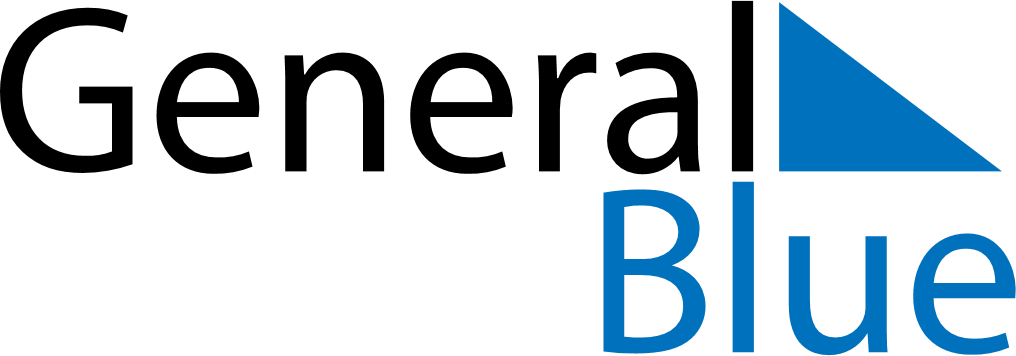 Somalia 2028 HolidaysSomalia 2028 HolidaysDATENAME OF HOLIDAYJanuary 1, 2028SaturdayNew Year’s DayFebruary 26, 2028SaturdayEnd of Ramadan (Eid al-Fitr)May 1, 2028MondayLabour DayMay 5, 2028FridayFeast of the Sacrifice (Eid al-Adha)June 3, 2028SaturdayDay of AshuraJune 26, 2028MondayIndependence of British SomalilandJuly 1, 2028SaturdayIndependence DayAugust 3, 2028ThursdayBirthday of Muhammad (Mawlid)